For Immediate Release:                                                              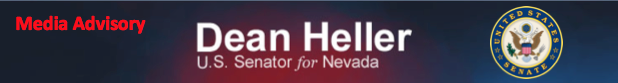 August 19, 2014							             Heller Holds Media Availability in Reno Following VA Roundtable with Sec. Robert McDonaldMedia Advisory On Tuesday, August 19, 2014, Senator Dean Heller will attend and speak at a VA Roundtable with VA Sec. Robert McDonald. Senator Heller will discuss the Reno VA Regional Office and care provided to veterans at the Reno VA Hospital. Following the event, at approximately 5:30 p.m. PT, Senator Heller will be available to the media.Who: 	U.S. Senator Dean Heller What: 	Heller available to speak to media following Reno VA Roundtable.When: 	Tuesday, August 19, 2014
Media availability: approximately 5:30-5:45 p.m. PT  
	                        Where: 	Reno VA Medical Center 975 Kirman Avenue   
Reno, NV 89502For more information, please contact Chandler Smith chandler_smith@heller.senate.gov or (202) 224-6244.###